Úrad Prešovského samosprávneho kraja v spolupráci so Slovenskou Poľnohospodárskou Univerzitou v Nitre,  OOCR Horný Zemplín a Horný Šariš a Mestom Snina pozýva na seminárPREDAJ Z DVORADňa 29.9.2020 v Mestskom kultúrnom a osvetovom stredisku SninaProgram:  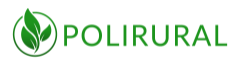 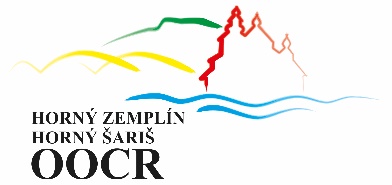 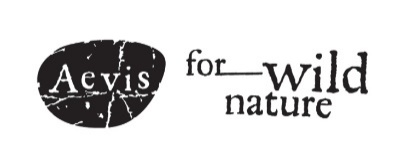 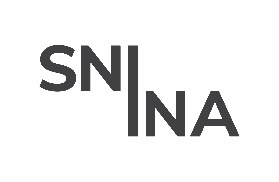 Seminár je realizovaný v rámci medzinárodného projektu PoliRural financovaného z programu Horizont 2020 Európskej únie podľa dohody o grante č. 818496. Poznámka: V súvislosti s prijatými opatreniam proti šíreniu COVID-19 nebude poskytnuté žiadne občerstvenie. 9:00-10:30Predaj z dvora, začínajúci farmári, legislatíva, možnosti   – Ing. Mária Behanovská10:30-12:00Spracovanie mlieka, Výroba výrobkov a syrov z ovčieho, kozieho, kravského  mlieka   – Ing. Karol Herian, CSc.12:00-12:45Obedňajšia prestávka12:45-13:45Marketing nielen na sociálnych sieťach – Mgr. Michaela Zdražilová – riaditeľka OOCR Horný Zemplín a Horný Šariš13:45-14:45Ubytovanie na súkromí. Ako na to bez živnosti? – Mgr. Igor  Kňazovický – destinačný manažér OOCR HZ a HŠ14:45-15:15Buď náš farmár! – Ing. Juraj Kovaľ – Vlčie Sirupy15:15-15:45Podpora podnikateľov v rámci rozvoja destinácie Poloniny – Ing. Stanislav Kisela – nadácia Aevis15:45-16:00Diskusia        